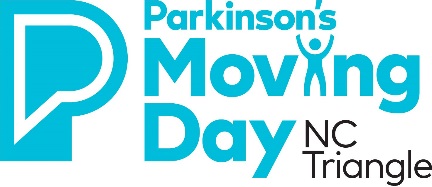 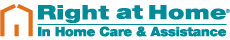 Moving Day NC Triangle 2021 T-Shirt ContestEntry FormTeam Name: ____________________________________________Team Contact Name:  _____________________________________Team Contact Email:  ______________________________________Team Contact Phone: ______________________________________Entry GuidelinesAll registered teams can enter the t-shirt contest.Winning team will get $1,000 donated by Right at Home that will count towards their team fundraising goal.At Moving Day all registered participants will get a ‘voting ticket’ at the Registration tent.  They will place their ticket in the appropriate ‘voting box’ for their favorite t-shirt.  Prior to the ‘walk’ Right at Home will get on stage and announce the top 3 based on votes received.  Top 3 will be announced and asked to come to the stage around 11:30am.Winner will be determined by participants at Moving Day whereby participants will hear the story behind the t-shirt design from the top 3. The winner will be determined by the applause-o-meter during the event. Winning  team will be presented a check by Right at Home for $1,000 on stage.Submitting T-Shirt for Contest – Deadline is November 3rd at 5 p.m.Drop off at Right at Home in Raleigh or Durham (see addresses below)Mail to Right at Home in Raleigh, Attn:  Tim WachEmail Karson at kterry@parkinson.org if the above two options are not viable.Complete and sign this entry form and return to Karson Terry via email (kterry@parkinson.org) by 5 p.m. on November 3rd (t-shirts must be delivered to above locations by this time as well):Right at Home						Right at HomeAttn:  Tim Wach					Attn:  Tim Wach2500 Blue Ridge Rd., Suite 301			4905 Pine Cone Drive, Suite 2Raleigh, NC  27607					Durham, NC 27707919-783-5633						919-237-2333